Городские вести.руinfo@gorodskievesti.ruО направлении информации для размещения на официальном сайте«Роль календаря профилактических прививок по эпидемическим показаниям в профилактике гепатита А» Гепатит А – это инфекционная болезнь, вызываемая вирусом гепатита А, протекает с поражением печени.Заражение происходит через контакт с объектами окружающей среды, на которых имеется вирус, через грязные руки, посуду, при употреблении недоброкачественной сырой воды. В настоящее время для профилактики гепатита А существуют вакцины. Вакцинация входит в Календарь профилактических прививок по эпидемическим показаниям и ей подлежат группы риска: - проживающие в регионах, неблагополучных по заболеваемости вирусным гепатитом А, - медицинские работники, работники сферы обслуживания населения, занятые на предприятиях пищевой промышленности, а также обслуживающие водопроводные и канализационные сооружения, оборудование и сети,- выезжающие в неблагополучные страны (регионы), где регистрируется вспышечная заболеваемость вирусным гепатитом А,- контактные лица в очагах вирусного гепатита А, - при угрозе возникновения эпидемии или вспышки вирусного гепатита А (стихийные бедствия, крупные аварии на водопроводной и канализационной сети).Существует несколько вакцин против гепатита А:—  ГЕП-А-ин-ВАК, Альгавак (РФ),—  Аваксим (Франция), Вакта (США), Хаврикс (Бельгия).После вакцинации иммунитет против вируса гепатита А формируется у 95% лиц уже через 2 недели после первой инъекции и 100% лиц после введения второй дозы вакцины.Медведева Валерия Игоревна, специалист-эксперт Первоуральского отдела Управления Роспотребнадзора по Свердловской области, тел. 8-343-9-24-46-17, внутр.7275
ФЕДЕРАЛЬНАЯ СЛУЖБА ПО НАДЗОРУ В СФЕРЕ ЗАЩИТЫ ПРАВ ПОТРЕБИТЕЛЕЙ И 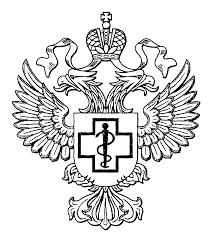 БЛАГОПОЛУЧИЯ ЧЕЛОВЕКА Территориальный отделУправления Федеральной службы по надзору в сфере защиты прав потребителей и благополучия человека по Свердловской области в городе Первоуральск, Шалинском, Нижнесергинском районах и городе Ревда(Первоуральский отдел УправленияРоспотребнадзора по Свердловской области)Вайнера ул., д. 4, г. Первоуральск, 623102,тел.: (3439) 24-52-15, факс (3439) 24-84-20,e-mail: mail_11@66.rospotrebnadzor.ruhttp://66. rospotrebnadzor.ruОКПО 77149652, ОГРН 1056603541565  ИНН/КПП 6670083677/667001001               .2023г.  №66-11-06/15-             -2023